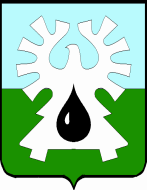 ГОРОДСКОЙ ОКРУГ УРАЙХАНТЫ-МАНСИЙСКОГО АВТОНОМНОГО ОКРУГА – ЮГРЫДУМА ГОРОДА УРАЙРЕШЕНИЕот 22 апреля 2021 года                                                     	  	             № 31О награждении Почетной грамотой Думы города УрайРассмотрев материалы, представленные для награждения Почетной грамотой Думы города Урай, в соответствии с Положением о наградах и званиях города Урай, принятым  решением Думы города Урай от 24 мая 2012 года № 53, Дума города Урай решила:1. Наградить Почетной грамотой Думы города Урай за многолетний эффективный труд и значительный вклад в сфере социального обслуживания населения города Урай и в связи с профессиональным праздником Днем социального работникаФедотову Юлию Васильевну, социального работника специализированного отделения социально-медицинского обслуживания на дому граждан пожилого возраста и инвалидов бюджетного учреждения Ханты-Мансийского автономного округа – Югры «Урайский комплексный центр социального обслуживания населения».2. Опубликовать настоящее решение в газете «Знамя».Председатель Думы города Урай                                       Г.П. Александрова